Муниципальное бюджетное дошкольное образовательное учреждении детский сад  общеразвивающего вида «Брусничка»СЦЕНАРИЙ СПОРТИВНОГО ПРАЗДНИКАНавстречу Олимпиаде Сочи - 2014(ДЛЯ ДЕТЕЙ СТАРШЕГО ДОШКОЛЬНОГО ВОЗРАСТА СОВМЕСТНО С ВОСПИТАТЕЛЯМИ)Подготовила и провела: Инструктор ФИЗОЖирнова. О.В                                      Новый Уренгой 2014гЦель: приобщение детей к традициям большого спорта.Атрибуты: Две фишки, два факела, 2 пары лыж, 12 мячей, 2 корзины, 2 санок, 2 клюшки, 5 обручей, 7-8 больших кубиков. Ход праздника.Звучит фонограмма «Спортивный марш». На спортивную площадку выходят юные олимпийцы. Направляющий несет флаг России, остальные ребята флажки. Что такое олимпиада? Это честный спортивный бой!В ней участвовать – это награда!Победить же может любой!!!Ведущий: Здравствуйте, ребята и взрослые! Мы начинаем торжественную церемонию открытия малых Олимпийских игр. - Ребята, а вы знаете, что такое Олимпийские игры? (ответы детей) Ведущий: Олимпийские игры - это состязания лучших спортсменов. Они проводятся один раз в четыре года, и победа на них считается самой почетной. Сегодня и я предлагаю провести такие малые Олимпийские игры. В мире олимпийские игры проводятся два раза в году – зимой и летом. Какое время года у нас сейчас? (ответы)Верно. Какое название будет у наших Олимпийских игр? (ответы)И так я объявляю начало наших зимних Олимпийских игр!Ведущий: Каждая олимпиада начинает свой отчет с важного момента – поднятия олимпийского флага и зажжения  олимпийского огня. Вот и мы не станем изменять этому правилу и  начнем свой праздник  по этому правилу.Участники соревнований олимпийских игр построены. Разрешаю поднять Олимпийский флаг капитанам команд.- Спортсмены смирно! Равнение на флаг! (Звучит гимн России, поднимается олимпийский флаг).На нашей Олимпиаде тоже сейчас загорится мирный олимпийский огонь.Один из капитанов команд проносит факел и зажигает Олимпийский огонь( дети с помощью рук делают факел).Ведущий: Олимпийские игры объявляются открытыми! Настало время перейти к спортивным состязаниям. Команды «Кругом, раз, два». К месту проведения соревнований шагом марш!  Представляю вам команды:Команда «Олимпионик»,  с перевода с греческого означает победитель олимпийских игр.Команда «Чемпион»Всем участникам желаем удачи, здоровья, счастья, солнечного света и побед! Вам предлагается попробовать свои силы в пяти видах зимних видов спорта – по числу колец на олимпийском флаге. По результатам наших спортивных соревнований, участники  получают награды  - дипломы и призы. Судить наши «Малые Олимпийские игры» предоставляется  воспитателю группы «Лунтик и ребята» Поповой Татьяне Анатольевне и медицинскому работнику нашего сада Людмиле Мусовне. Начинаем!Давайте разомнемся перед соревнованиями, я знаю настоящую олимпийскую разминку. Олимпийская разминка: Держим ровно спинку.
Голову назад, вперед,
Вправо, влево, поворот.
Руки вверх поднять прямые, 
Вот высокие какие!
Ещё выше потянитесь,
Вправо, влево повернитесь.
А теперь танцует таз, 
Посмотрите-ка на нас.
Этим славным упражненьем 
Поднимаем настроенье.
Дальше будем приседать:
Дружно сесть и дружно встать!
Прыгать нам совсем не лень,
Словно мячик, целый день.Задание «Разминка» Чья команда больше назовет Олимпийских видов спорта (команды по очереди  отвечают).Все ли из вас знают, что прежде, чем огню зажечься, как у нас на спортивной площадке, он проносился и передавался в виде эстафеты в очень многих городах нашей страны лучшими спортсменами, в том числе и в нашем Новом Уренгое, и передавался до тех пор, пока не пришло время открытия Олимпийских игр в городе Сочи. Что произойдет  именно сегодня 7 февраля 2014 года.        И сейчас мы с вами продемонстрируем, как передавался Олимпийский огонь в этих городах.          Пробежать с факелом в руках, оббежать фишку и передать следующему участнику команды. Последний финиширует и поднимает факел вверх, символизируя зажжение огня. Продолжаются наши соревнования на лыжной трассе. Соревнования называются «Лыжные гонки».         Лыжники сейчас покажут свою подготовку. Нужно на лыжах объехать фишку и вернуться обратно, передав лыжи следующему участнику и т.д. Сейчас мы остаемся на лыжной трассе, но соревнования называются «Биатлон». Первый участник встает на лыжи и берет мяч прибегает к фишке, бросает в корзину, если попал, возвращается обратно, если не попал, делает одно приседание и потом, оббежав фишку возвращается обратно.        А сейчас пока жюри подсчитывает баллы, команды отдохнут, а группа поддержки поиграет в игру «Пять колец Олимпиады».        Выносится 5 обручей, дети берутся за них и бегают по кругу под   гимн Олимпиады.А сейчас мы попадаем на трассу «Бобслея». То есть, скоростные гонки на санях.  Задача команд оббежать с санями фишку и передать следующему игроку.Сейчас мы «Хоккеисты», переносимся на хоккейный корт и задача участников, с клюшкой в руках катить мяч, обвести 2 фишки по середине, и, дойдя, до последней, забить мяч в ворота и с клюшкой в руках возвратиться обратно. Жюри учитывает не только быстроту выполнение, но и правильность, и количество попаданий.Ведущий: Вот и заканчивается наш большой спортивный праздник – Малая Зимняя Олимпиада. Вы показали себя настоящими борцами, волевыми спортсменами, готовыми всегда стремиться к победе и не унывать не при каких обстоятельствах. Команды присядут  отдохнут, а болельщики немного поиграют, пока жюри  подводит итоги.Игра  «Прыжки с трамплина»Ставятся любые предметы небольшой возвышенности и задача детей встать на нее и спрыгнуть.Построение команд. Подведение итогов, награждение.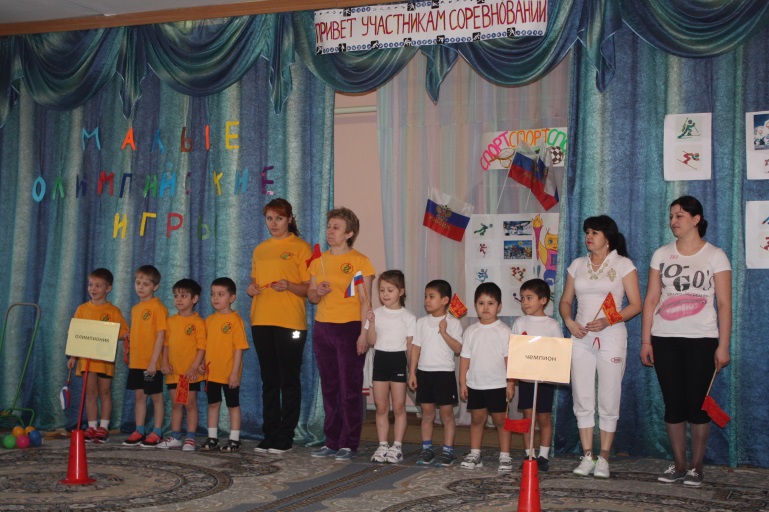 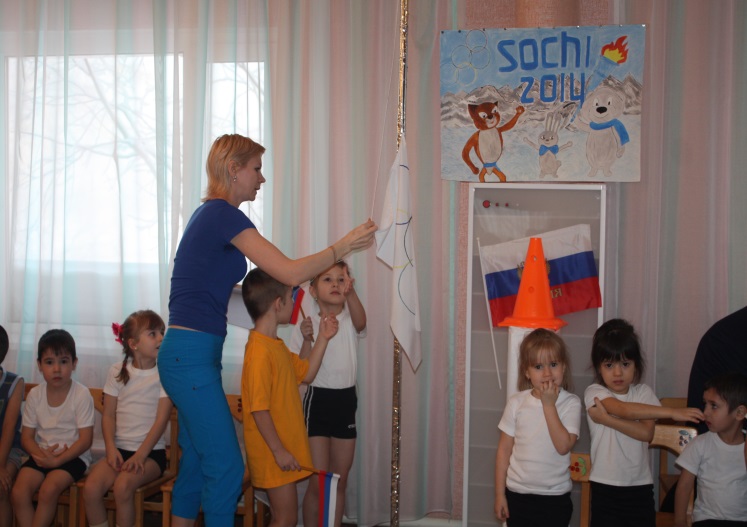 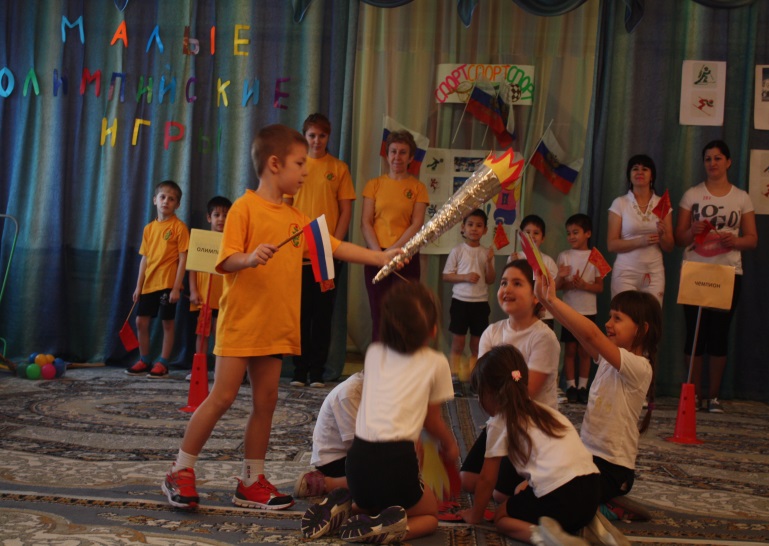 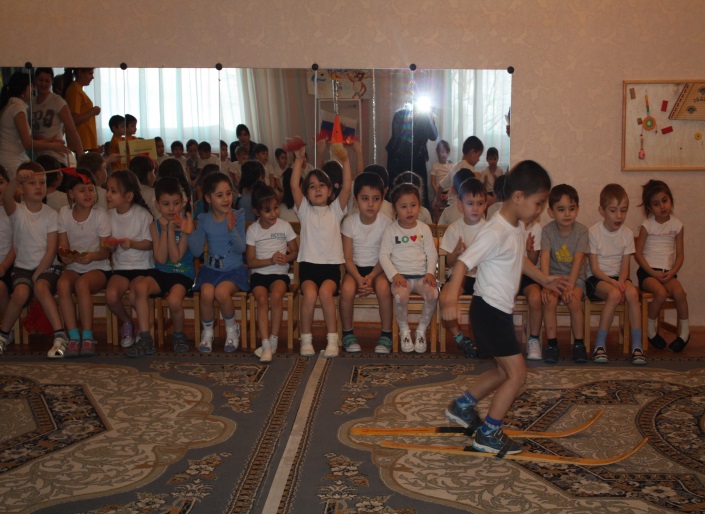 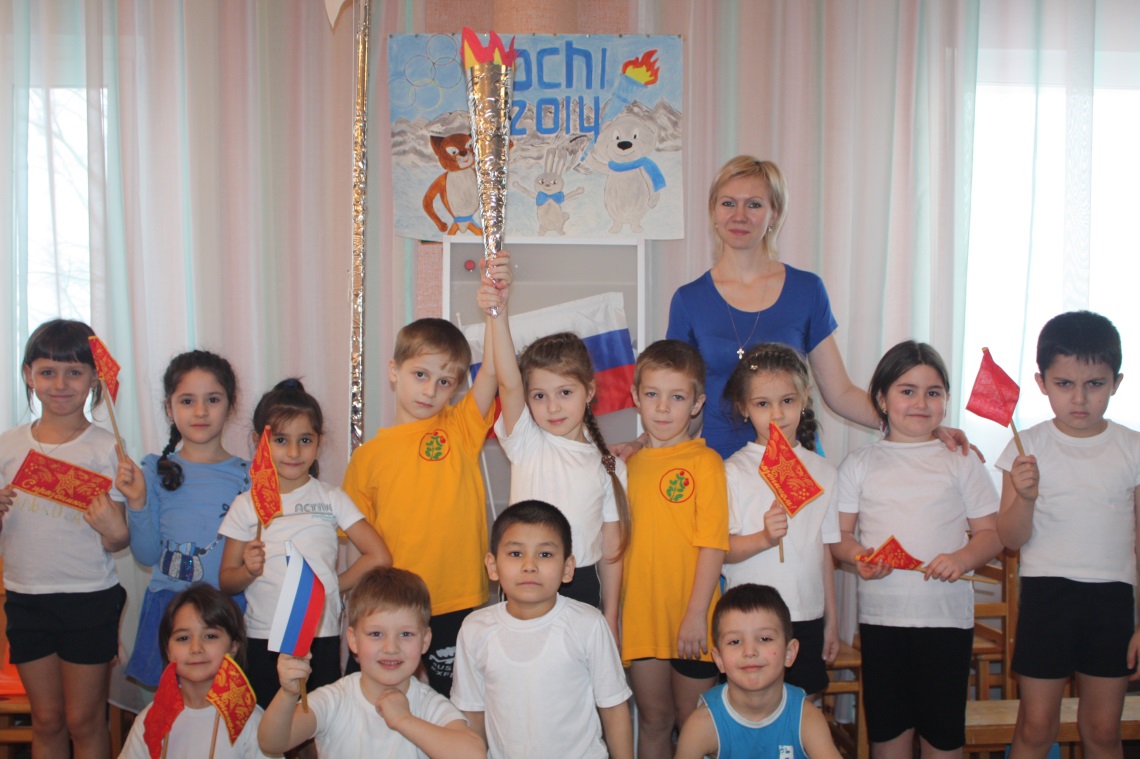 